ЧЕМПИОНАТ ЦФО ПО  АЛЬПИНИЗМУ 2021 годаОТЧЕТ О ВОСХОЖДЕНИИ НА в. Уллуаузпо северной стене (маршрут Наумова, 1961) 5А категории сложностиПАСПОРТ ВОСХОЖДЕНИЯОПИСАНИЕ ВОСХОЖДЕНИЯХарактеристика объектов восхождения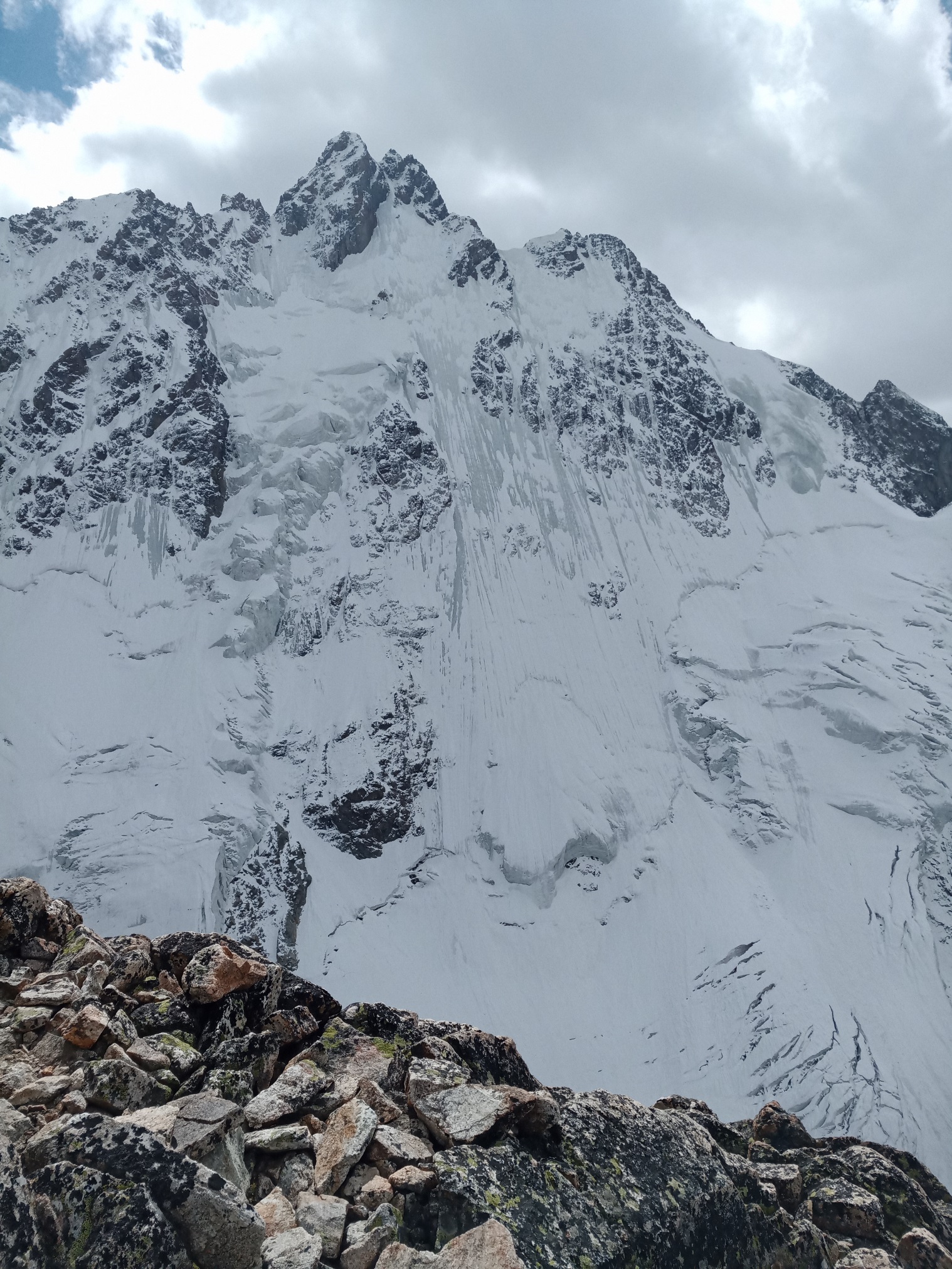 Фото 1 - Общее фото маршрутаКартосхема района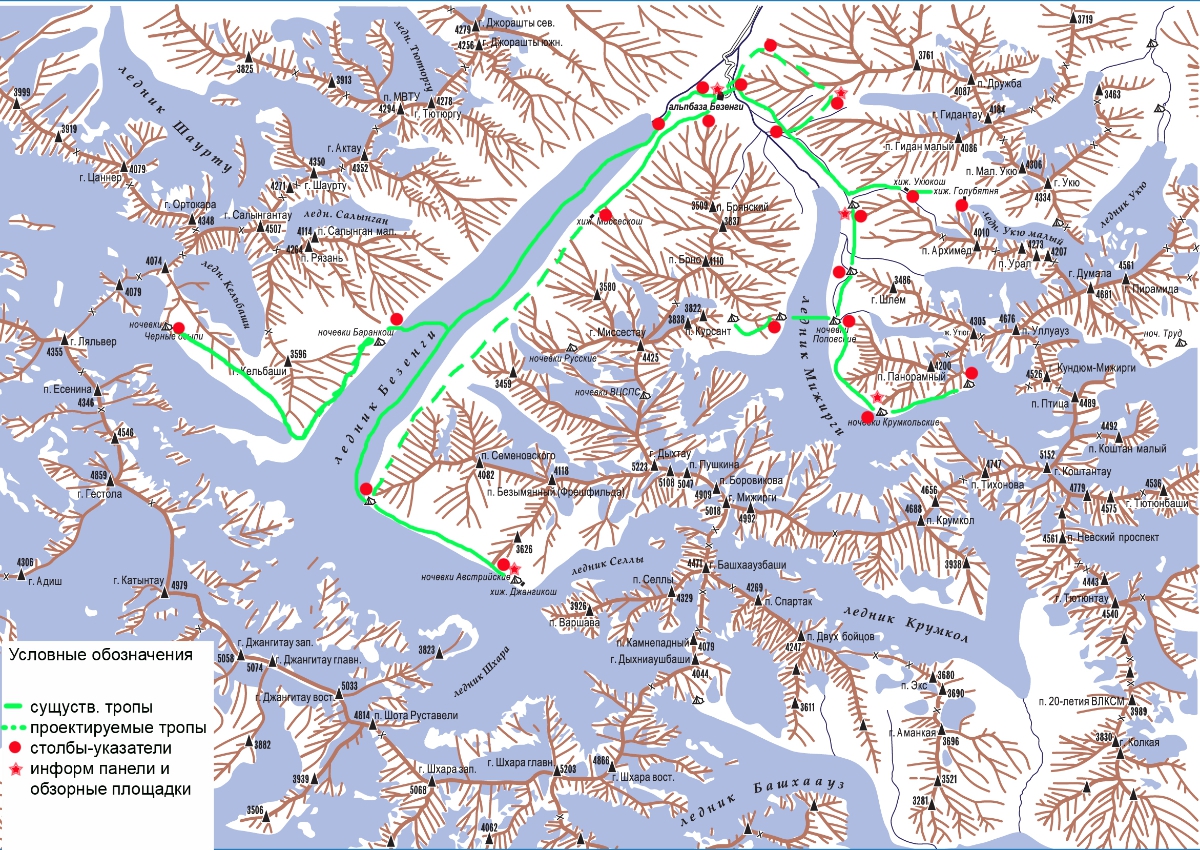 Фото 2. Картосхема районаХарактеристика маршрутаТехническая фотография маршрута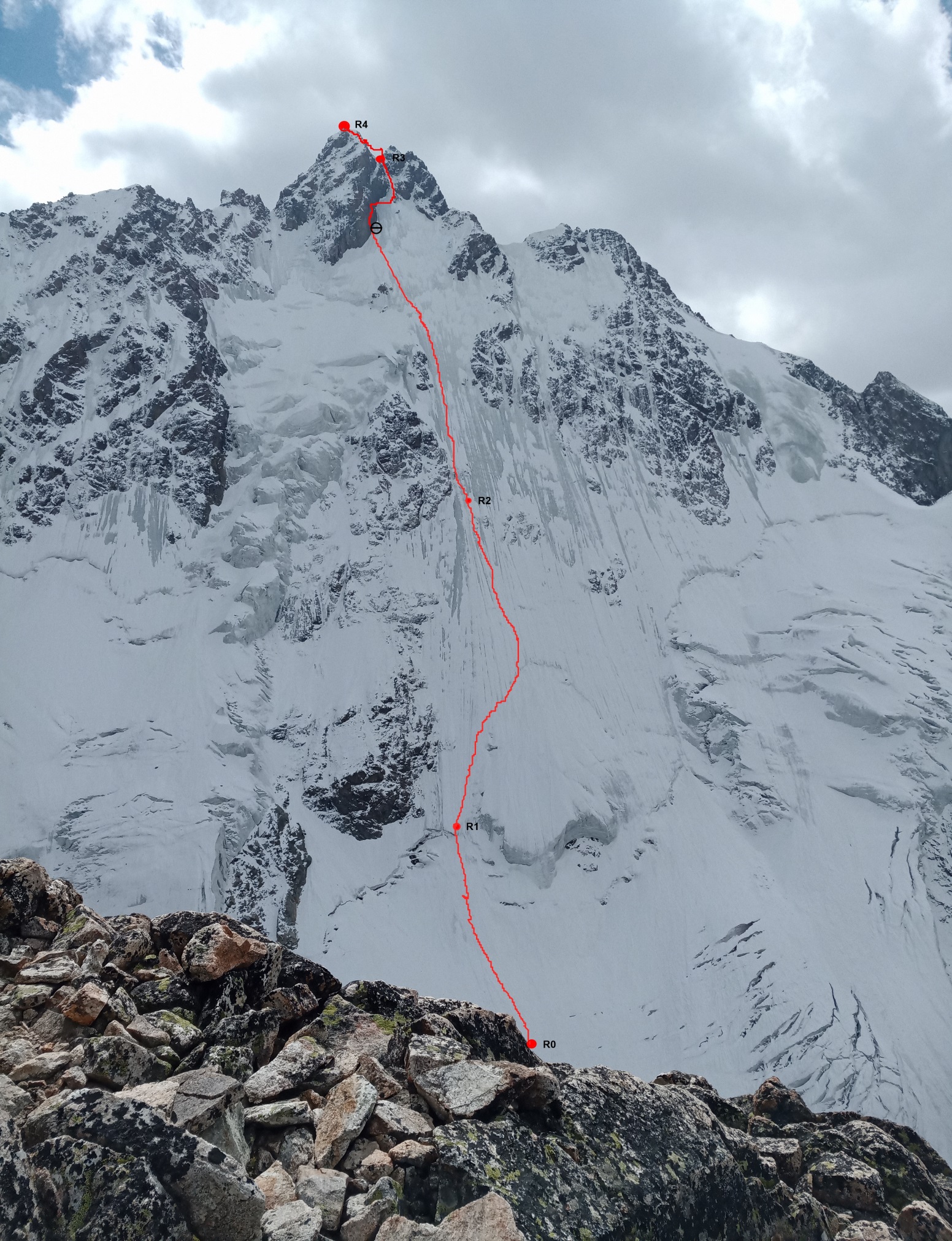 Фото 3. Техническое фото маршрута R0-R1 200м 30-40ᴼ снегR1-R2 300м 40-50ᴼ снег, ледR2-R3 650м 50-60ᴼ ледR3-R4 150м III-IV 45-70ᴼ заснеженные скалы II. ХАРАКТЕРИСТИКА ДЕЙСТВИЙ КОМАНДЫ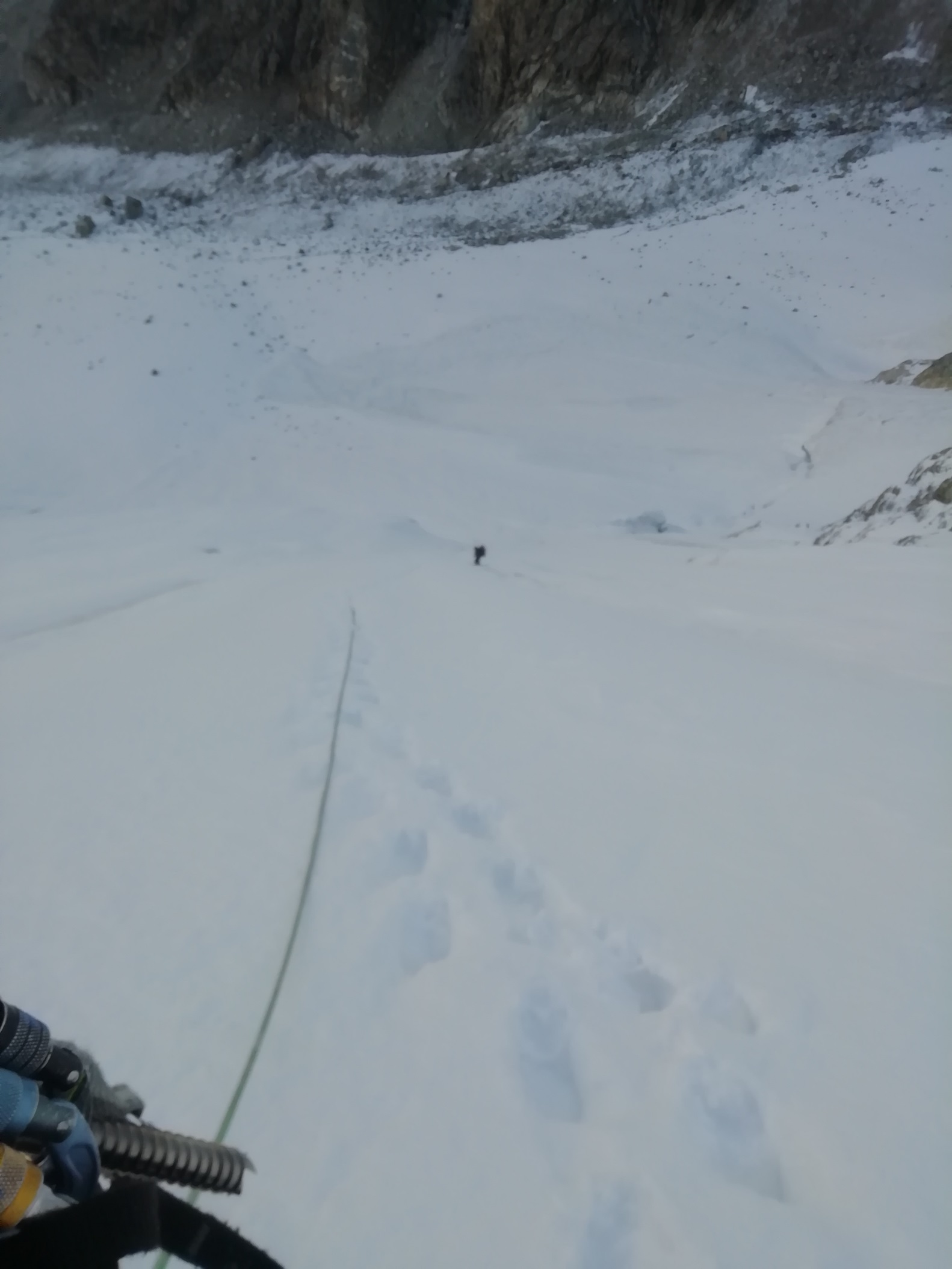 Фото 4. Участок R0-R1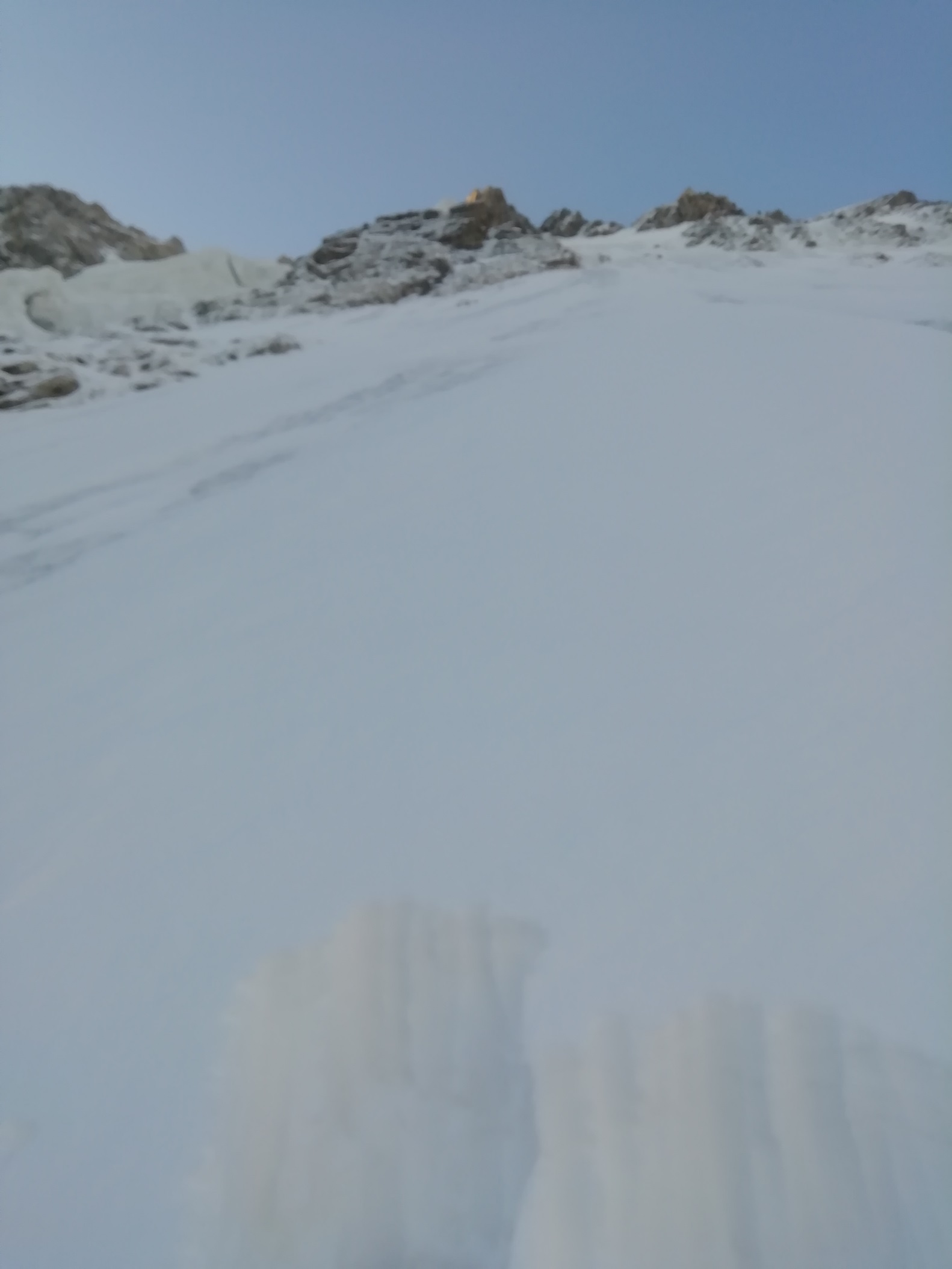 Фото 5.  Начало участка R1-R2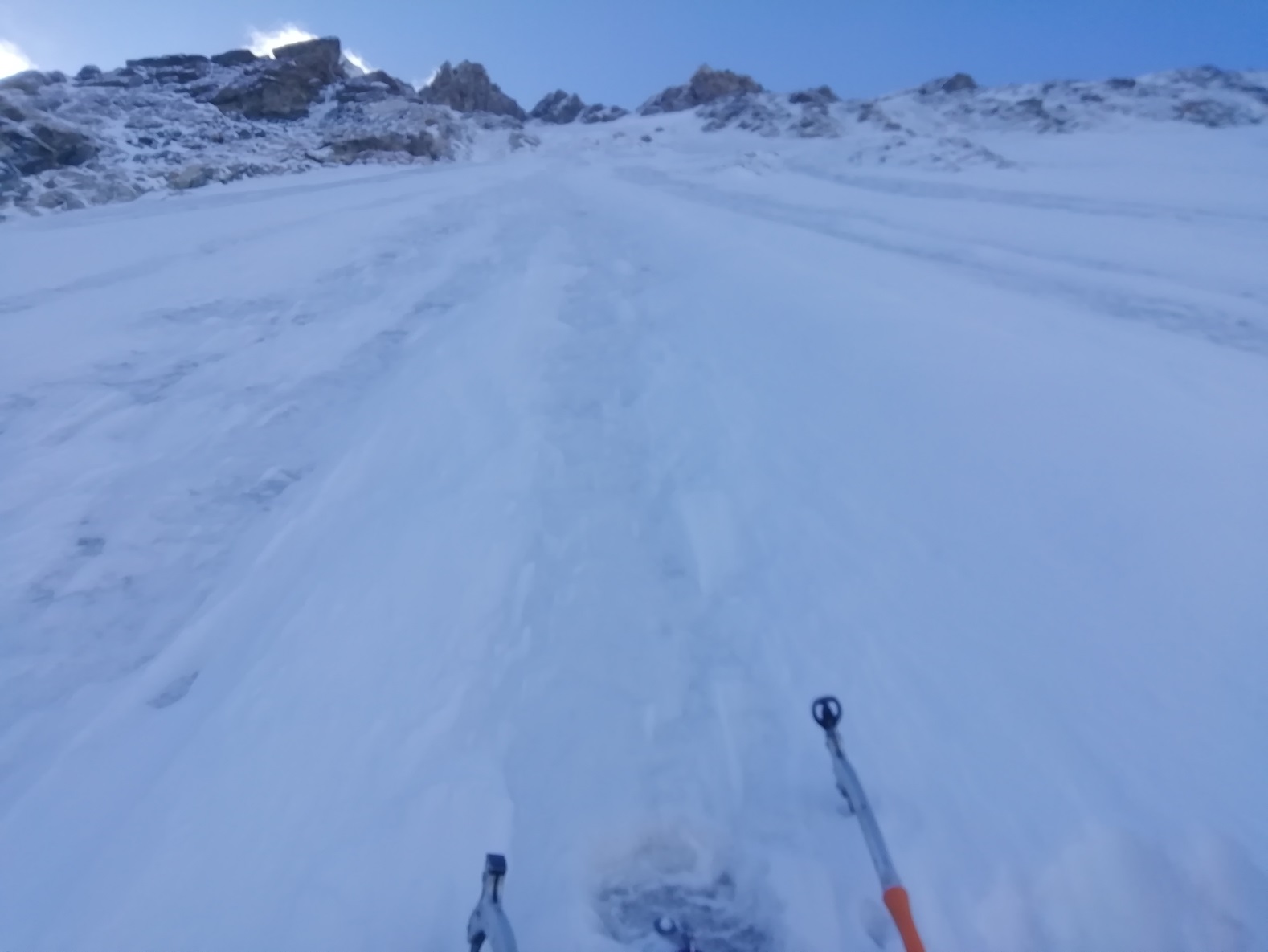 Фото 6.  Участок R1-R2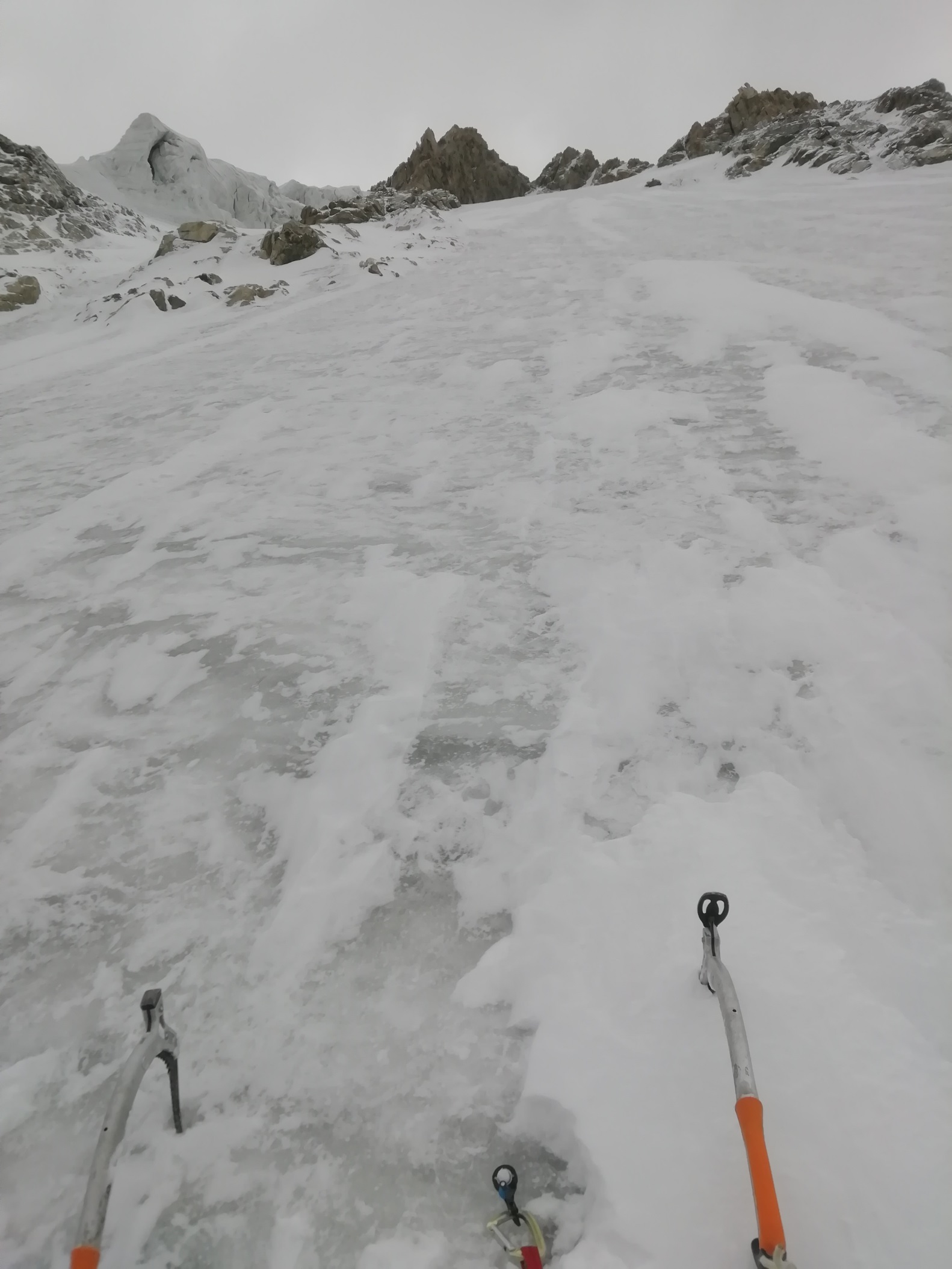 Фото 7. Участок R2-R3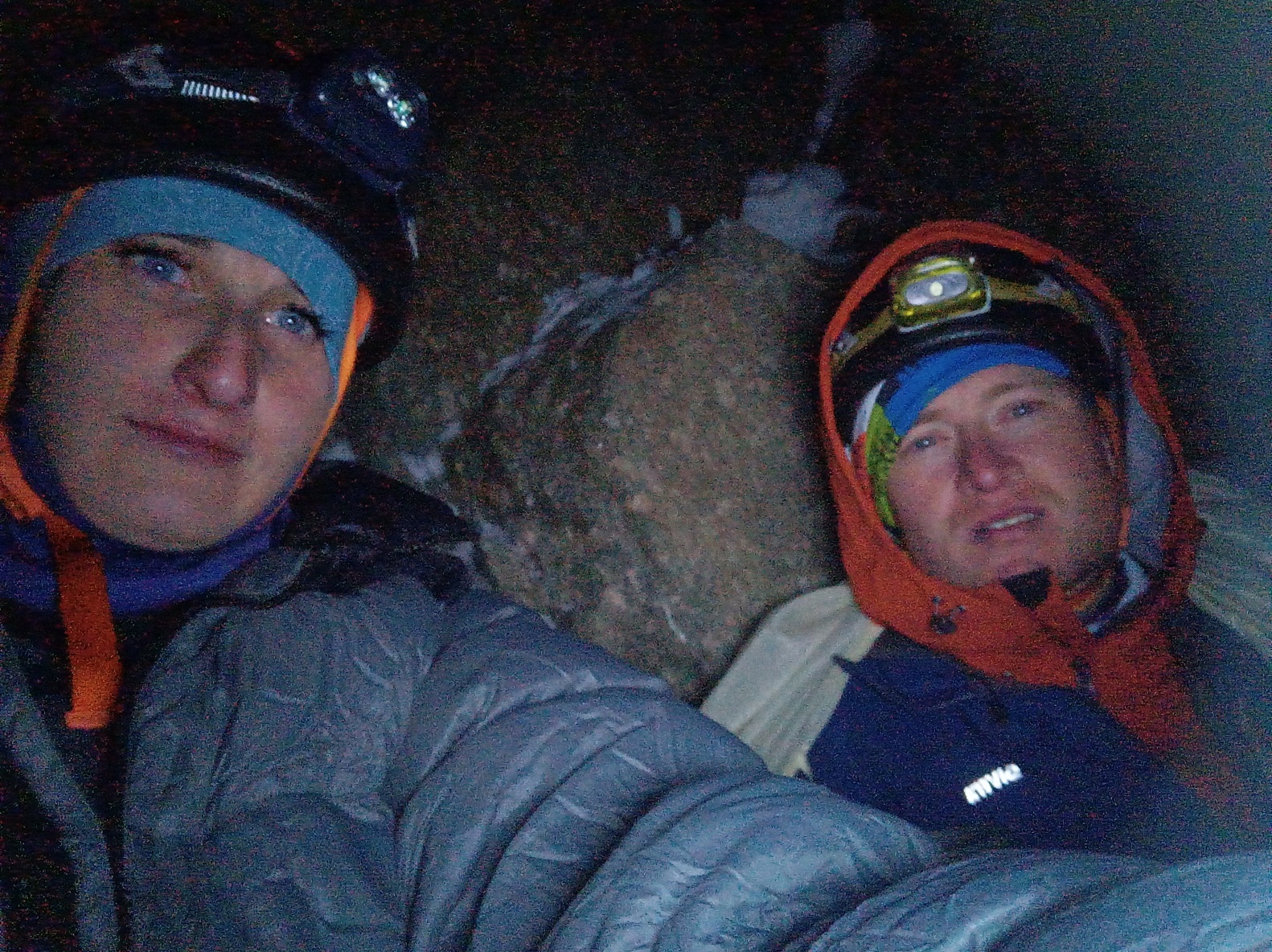 Фото 8. Участок R2-R3, Ночевка.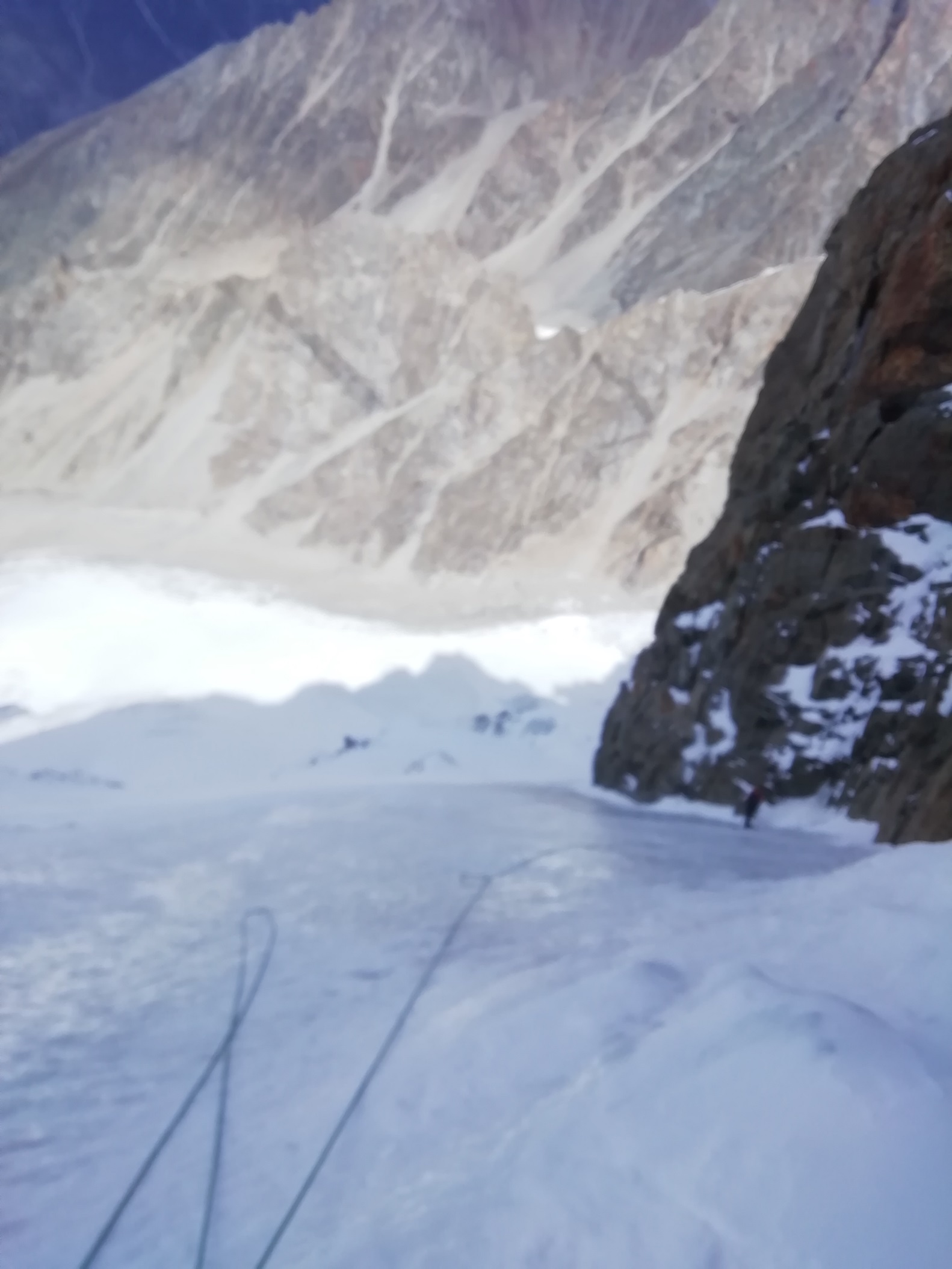 Фото 9.  Участок R2-R3, Ночевка (Второй участник на месте ночевки).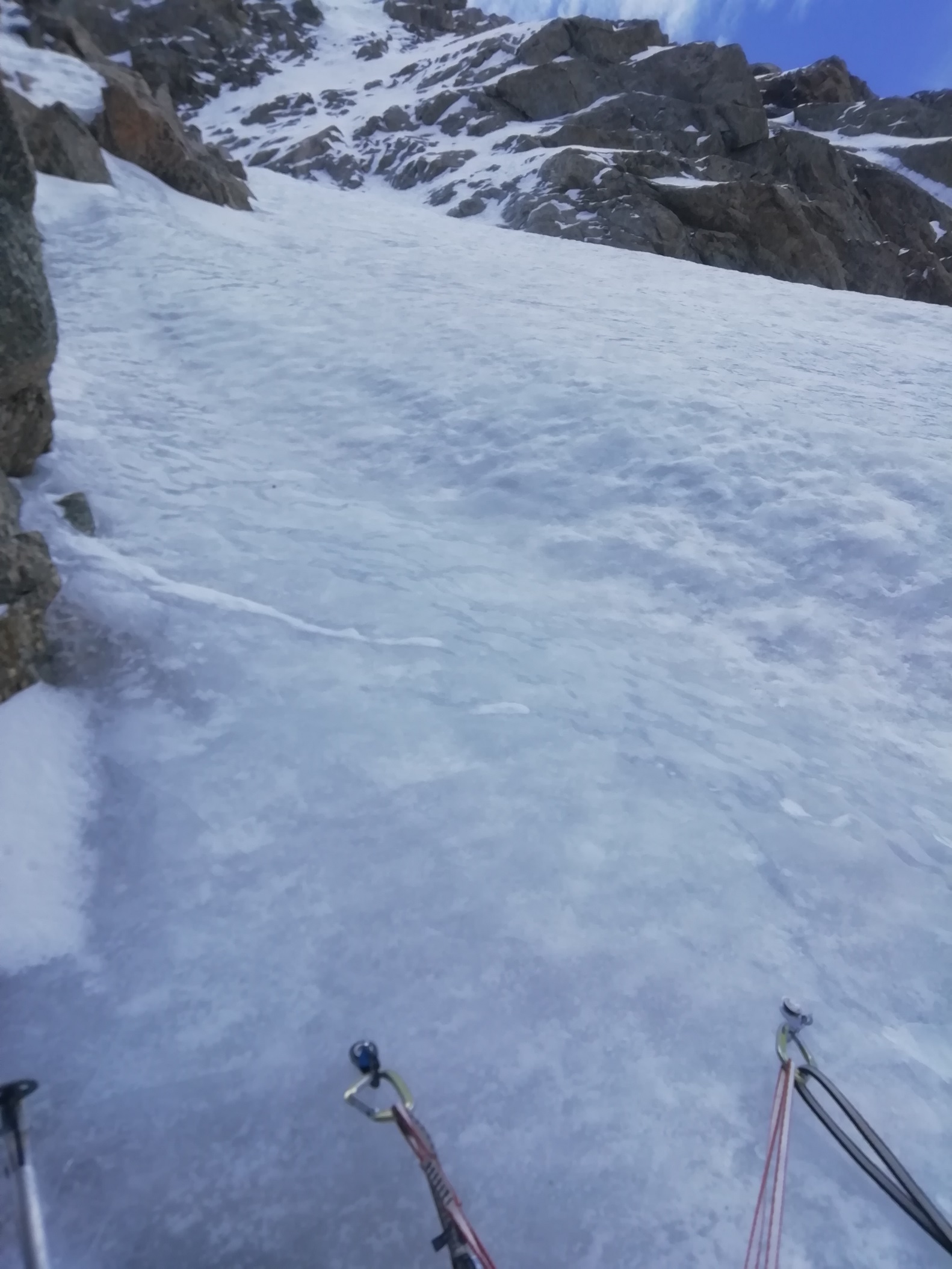 Фото 10. Участок R2-R3 верх.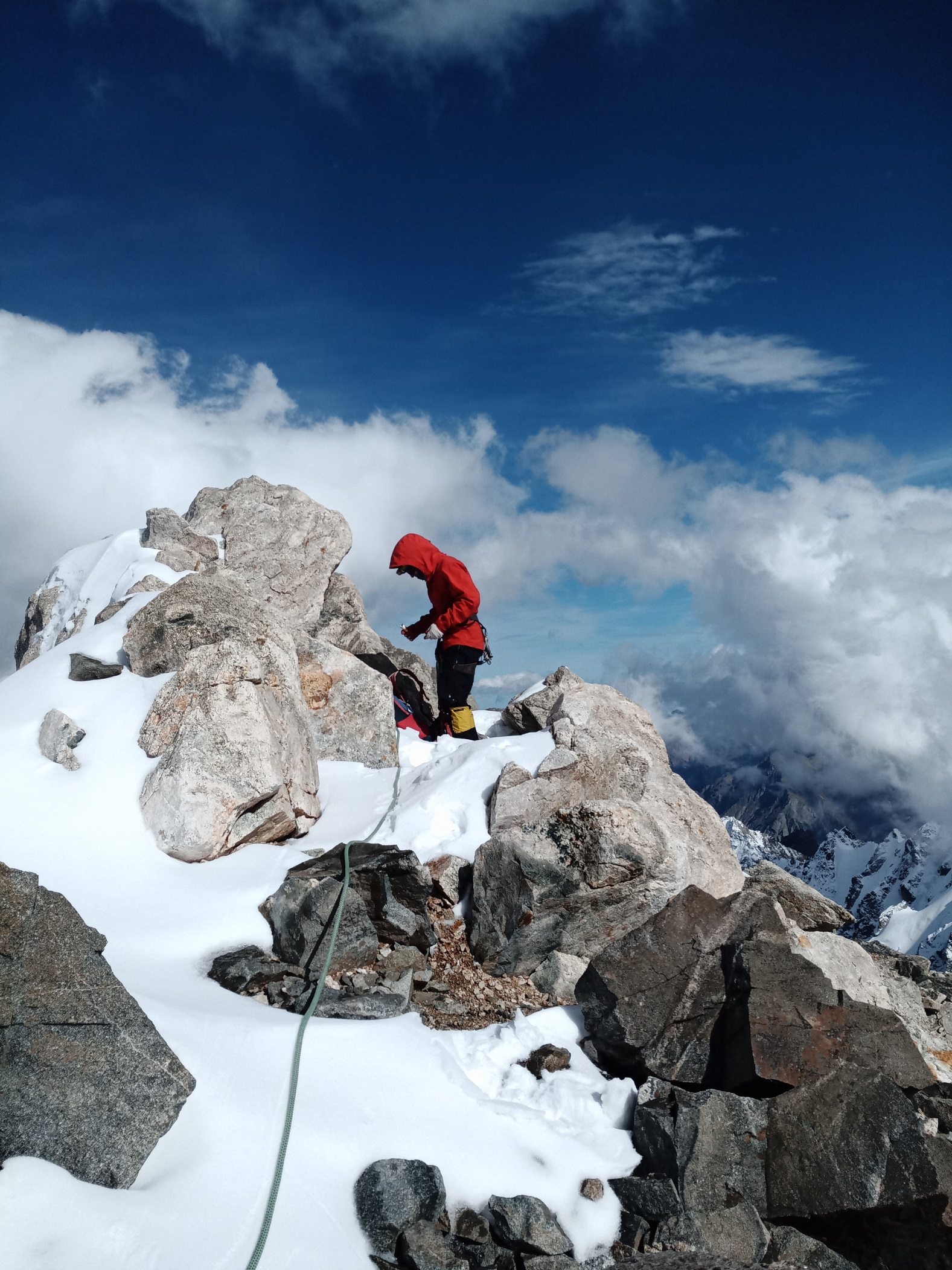 Фото 11. Вершина.1. Общая информация1. Общая информация1.1ФИО, спортивный разрядруководителяТоршин Михаил Викторович, 1р.1.2ФИО, спортивный разрядучастниковНиколаева Светлана Олеговна, 2 р.1.3ФИО тренера-1.4ОрганизацияВРОО  «Спортивная Федерация Альпинизма»2. Характеристика объекта восхождения2. Характеристика объекта восхождения2.1РайонЦентральный Кавказ2.2УщельеКундюм-Мижирги2.3Номер раздела по классификационнойтаблице 2013 года2.5.216б2.4Наименование	и	высотавершиныУллуауз, 46762.5Географические координаты вершины(широта/долгота), координаты GPS43.072151 с.ш., 43.206572 в.д.3. Характеристика маршрута3. Характеристика маршрута3.1Характер рельефа маршрутаКомбинированный3.2Категория сложности5А3.3Название, год первопроходаПо Северной стене, 1961 (Наумов)3.2Перепад высот маршрута (указываются	данныеальтиметра или GPS, м.)10003.3Протяженность маршрута(указывается в м.)13503.4Спуск с вершиныв сторону ночевок 39003.5Дополнительные характеристики маршрутаСложность организации ночевки на стене.4. Характеристика действий команды4. Характеристика действий команды4.1Время движения по маршруту (ходовых часов команды)время до вершинывремя общее со спускомвремя из лагеря в лагерь26 ч. 30 мин.33 ч. 30 мин.45 ч. 4.2НочевкиОдна ночевка на полке под вершинной башней4.3Время на контрольных точкахВыход из а/л «Безенги» 13.00 (18.09.2021)Выход с ночевок под пиком Архимед – 01:30 (19.09.2021)Вышли на стену – 03:00Встали на ночевку – 01:00 Выход с ночевки – 10:00 (20.09.2021)Выход на вершину – 13:00Спуск на ночевки 3900 – 20:00Возвращение в лагерь – 17:40 (21.09.2021)5. Характеристика метеоусловий5. Характеристика метеоусловий519.09.2021 с 12:00 снег, пылевые лавины20.09.2021 Ясно, ветренно19.09.2021 с 12:00 снег, пылевые лавины20.09.2021 Ясно, ветренно6. Ответственный за отчет6. Ответственный за отчет6.1ФИО, e-mailТоршин Михаил ВикторовичTMV2001@yandex.ru8 (919) 235-14-75№ участкаОписание0-1Движение по леднику по снегу в связке. Выход на стену движение одновременно, страховка на ледобурах. Бергшрунд преодолели по снежному мосту.1-2Снег закончился, начался лед. Движение попеременно, оба участника шли лазанием, перила не организовывали. вся страховка и станции на ледобурах.2-3Крутизна льда увеличилась. С середины участка лед бутылочный, скалывался инструментами, буры крутились с трудом. Начиная с 16.00 начали искать место под ночевку, из за чего отклонялись от маршрута вправо и исследовали все скальные выступы что привело в итоге к потере двух- трех часов времени. Ночевку организовали у скальной башни на снежной полке. Ночевка сидячая/полулежачая. Палатку не удалось поставить. Выход с ночевки поздний для восстановления сил. Выход на перемычку более крутой. последняя веревка по заснеженным скалам.3-4По несложным скалам в снегу попеременно, затем одновременно выход на вершину. Весь маршрут пройден участниками свободным лазанием без использования ИТО и перил.